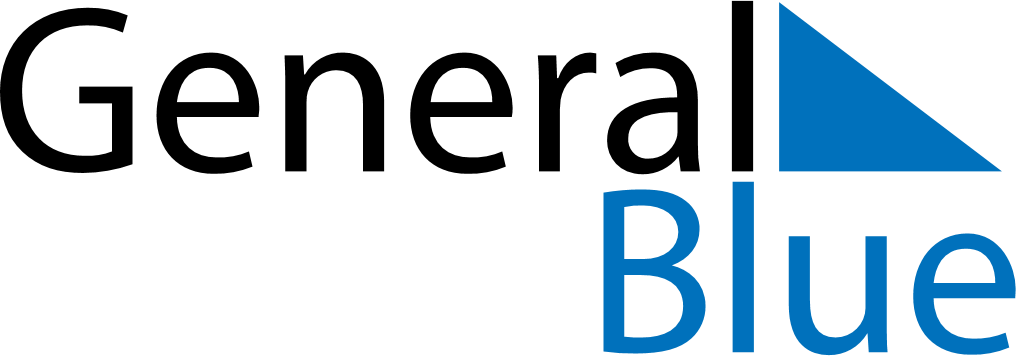 September 2024September 2024September 2024September 2024September 2024September 2024Verdal, Trondelag, NorwayVerdal, Trondelag, NorwayVerdal, Trondelag, NorwayVerdal, Trondelag, NorwayVerdal, Trondelag, NorwayVerdal, Trondelag, NorwaySunday Monday Tuesday Wednesday Thursday Friday Saturday 1 2 3 4 5 6 7 Sunrise: 5:58 AM Sunset: 8:29 PM Daylight: 14 hours and 31 minutes. Sunrise: 6:01 AM Sunset: 8:26 PM Daylight: 14 hours and 25 minutes. Sunrise: 6:03 AM Sunset: 8:22 PM Daylight: 14 hours and 18 minutes. Sunrise: 6:06 AM Sunset: 8:19 PM Daylight: 14 hours and 12 minutes. Sunrise: 6:09 AM Sunset: 8:15 PM Daylight: 14 hours and 6 minutes. Sunrise: 6:12 AM Sunset: 8:12 PM Daylight: 13 hours and 59 minutes. Sunrise: 6:15 AM Sunset: 8:08 PM Daylight: 13 hours and 53 minutes. 8 9 10 11 12 13 14 Sunrise: 6:18 AM Sunset: 8:05 PM Daylight: 13 hours and 47 minutes. Sunrise: 6:21 AM Sunset: 8:01 PM Daylight: 13 hours and 40 minutes. Sunrise: 6:23 AM Sunset: 7:58 PM Daylight: 13 hours and 34 minutes. Sunrise: 6:26 AM Sunset: 7:54 PM Daylight: 13 hours and 28 minutes. Sunrise: 6:29 AM Sunset: 7:51 PM Daylight: 13 hours and 21 minutes. Sunrise: 6:32 AM Sunset: 7:47 PM Daylight: 13 hours and 15 minutes. Sunrise: 6:35 AM Sunset: 7:44 PM Daylight: 13 hours and 9 minutes. 15 16 17 18 19 20 21 Sunrise: 6:37 AM Sunset: 7:40 PM Daylight: 13 hours and 2 minutes. Sunrise: 6:40 AM Sunset: 7:37 PM Daylight: 12 hours and 56 minutes. Sunrise: 6:43 AM Sunset: 7:33 PM Daylight: 12 hours and 50 minutes. Sunrise: 6:46 AM Sunset: 7:30 PM Daylight: 12 hours and 43 minutes. Sunrise: 6:49 AM Sunset: 7:26 PM Daylight: 12 hours and 37 minutes. Sunrise: 6:51 AM Sunset: 7:23 PM Daylight: 12 hours and 31 minutes. Sunrise: 6:54 AM Sunset: 7:19 PM Daylight: 12 hours and 24 minutes. 22 23 24 25 26 27 28 Sunrise: 6:57 AM Sunset: 7:16 PM Daylight: 12 hours and 18 minutes. Sunrise: 7:00 AM Sunset: 7:12 PM Daylight: 12 hours and 12 minutes. Sunrise: 7:03 AM Sunset: 7:08 PM Daylight: 12 hours and 5 minutes. Sunrise: 7:06 AM Sunset: 7:05 PM Daylight: 11 hours and 59 minutes. Sunrise: 7:08 AM Sunset: 7:01 PM Daylight: 11 hours and 53 minutes. Sunrise: 7:11 AM Sunset: 6:58 PM Daylight: 11 hours and 46 minutes. Sunrise: 7:14 AM Sunset: 6:54 PM Daylight: 11 hours and 40 minutes. 29 30 Sunrise: 7:17 AM Sunset: 6:51 PM Daylight: 11 hours and 34 minutes. Sunrise: 7:20 AM Sunset: 6:47 PM Daylight: 11 hours and 27 minutes. 